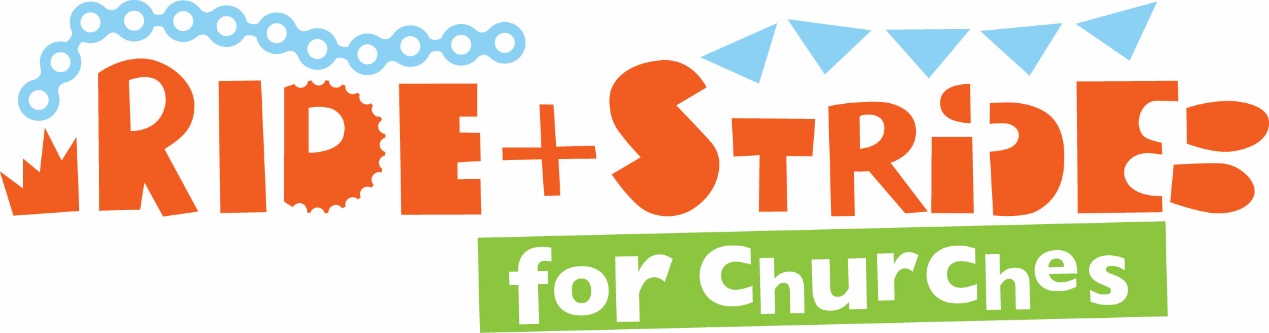 Saturday 10th SeptemberSt Michael the Archangel ‘the Church by the Sea’  TeignmouthCoffee Morning from 10 to Noon CONCERT3pm The Red Rock ChoirCream Tea  2.30 – 4.30pm 	£3.50All WelcomeRaising money for the Devon Historic Churches Trust